Úkoly  5. třída    6. –  9.4. 2021 ČESKÝ JAZYKRozdělení učiva na jednotlivé dny je pouze orientační. Do konce tohoto týdne   budeme  pracovat v učebnici do str. 144, PONDĚLÍ 5.4.2021 – VELIKONOČNÍ PONDĚLÍÚTERÝ 6.4..2021Recitujeme báseň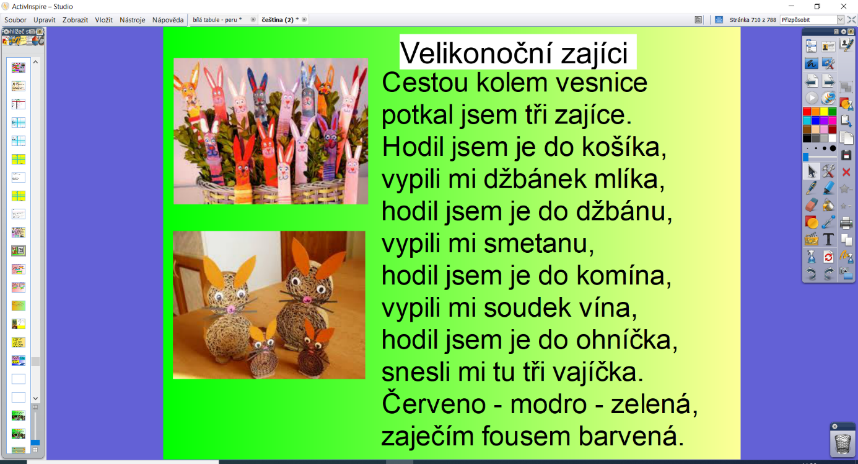 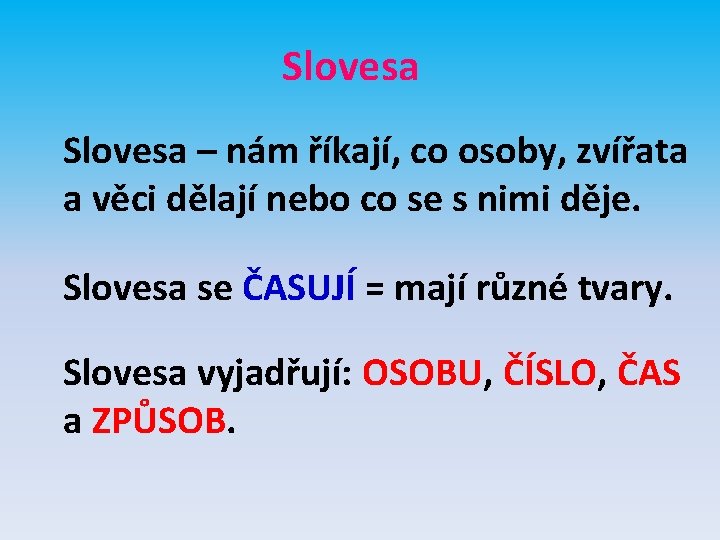 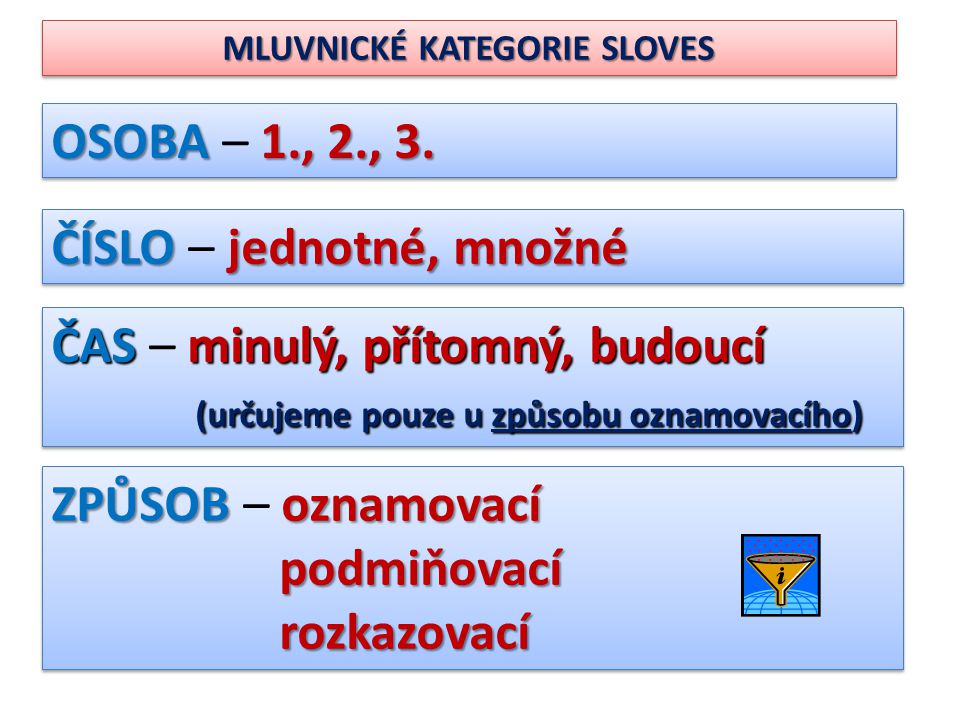 UČ str.145 cv.1         Pracuj podle pokynůDOMÁCÍ ÚKOL  - naučit se mluvnické kategorie sloves podle přehleduSTŘEDA  7.4.2021UČ str.147 cv.2, 3, 4        Pracuj podle pokynů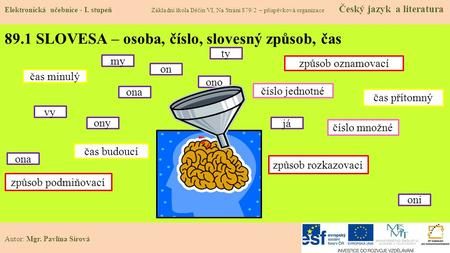 DÚ – doplň a opiš do DÚ ČJ2 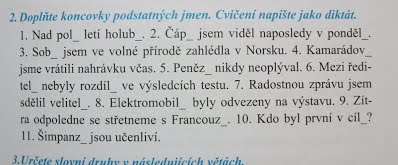 Čtvrtek 8.4.2021UČ str.148 – 150 cv.1 - 5DÚ – UČ str.150 cv.4 doplň a opiš do DÚ ČJ 1Pátek 9.4.2021UČ str.150 – 152 cv.1 – 4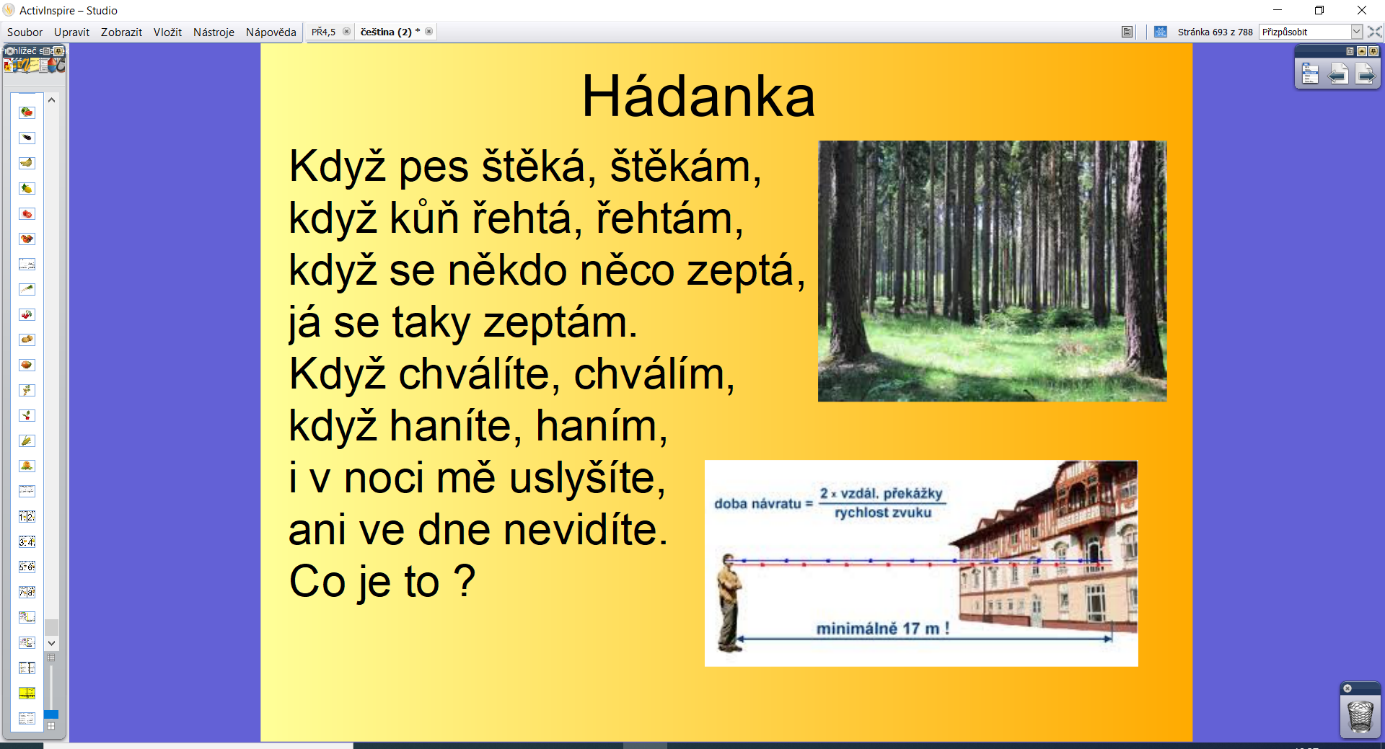 DÚ - opakování a procvičování učiva , to co ti ještě nejde. ČÍTANKA str.  132 - 138 – číst (doplňování učiva českého jazyka, přírodovědy a vlastivědy) – průběžně. Budeme odpovídat na modré otázky za textem.  Pokračování v četbě z čítanky podle pokynůDomácí úkol – četba  knih, časopisů vhodných pro děti dle vlastního výběruMATEMATIKAPROCVIČOVÁNÍ  DESETINNÝCH ČÍSEL   UČ str.   112 (pokračování) Je možné, že některým dětem, které mají nový dotisk učebnice, nebudou čísla cvičení zcela odpovídat.ÚTERÝ  6.4.2021 UČ  str.112 -  př. 10 - 20  společně – do sešitu, na foliiDÚ – př. 17 a 18 na folii STŘEDA  7.4.2021Geometrie  UČ str.115 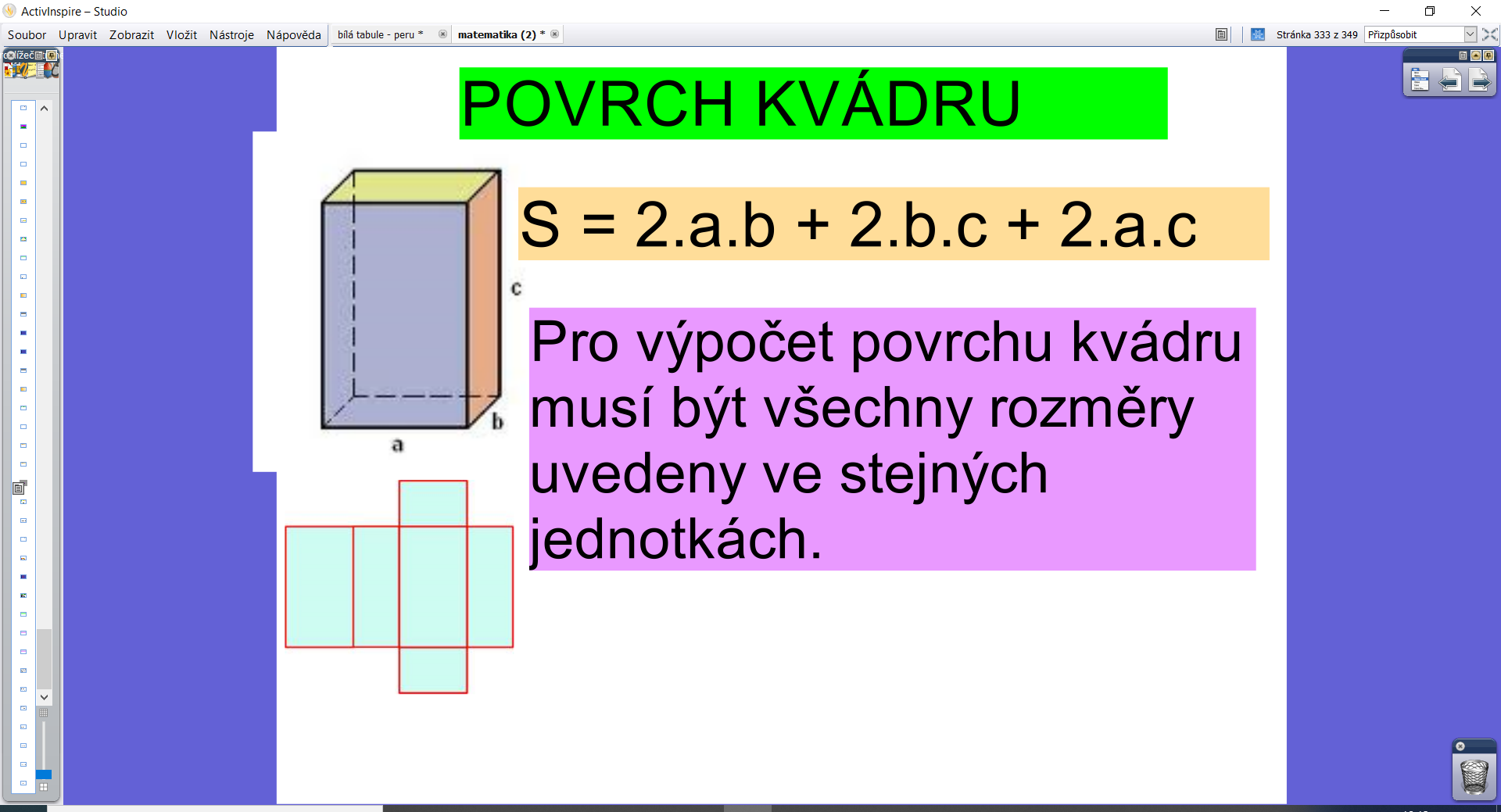 DOMÁCÍ ÚKOL – naučit se vzorec pro výpočet povrchu kvádru, opakovat veškeré vzorce, které jsme se doposud naučili Čtvrtek 8.4.2021UČ str.113  - př.22 – 28 - společně pokračování v procvičování sčítání, odčítání , zaokrouhlování desetinných číselDÚ UČ str. 112 př.21 do DÚ M1 Pátek 9.4.2021UČ str.114 př.29 - 37DÚ UČ str. 114 př.37 na folii  VLASTIVĚDAUČ str.42 - 43– přečteme a odpovíme na modré otázky v učebnici,  1 - 4 na str.43.  Kontrola domácího úkolu – odpovědi na otázky 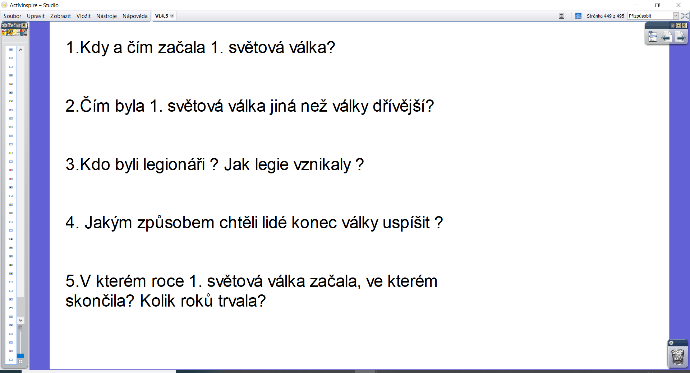 Zápisy si opiš do sešitu vlastivědy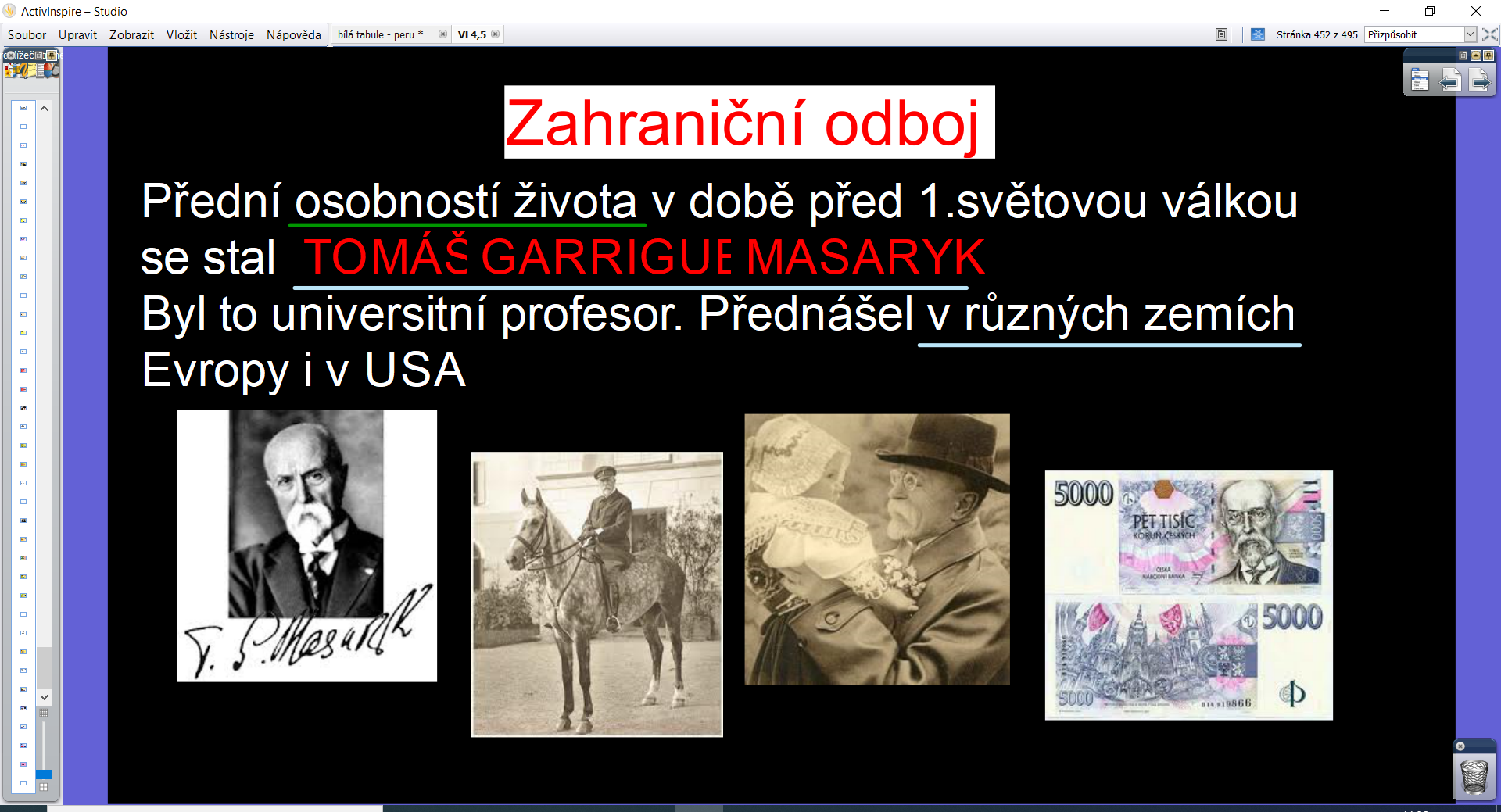 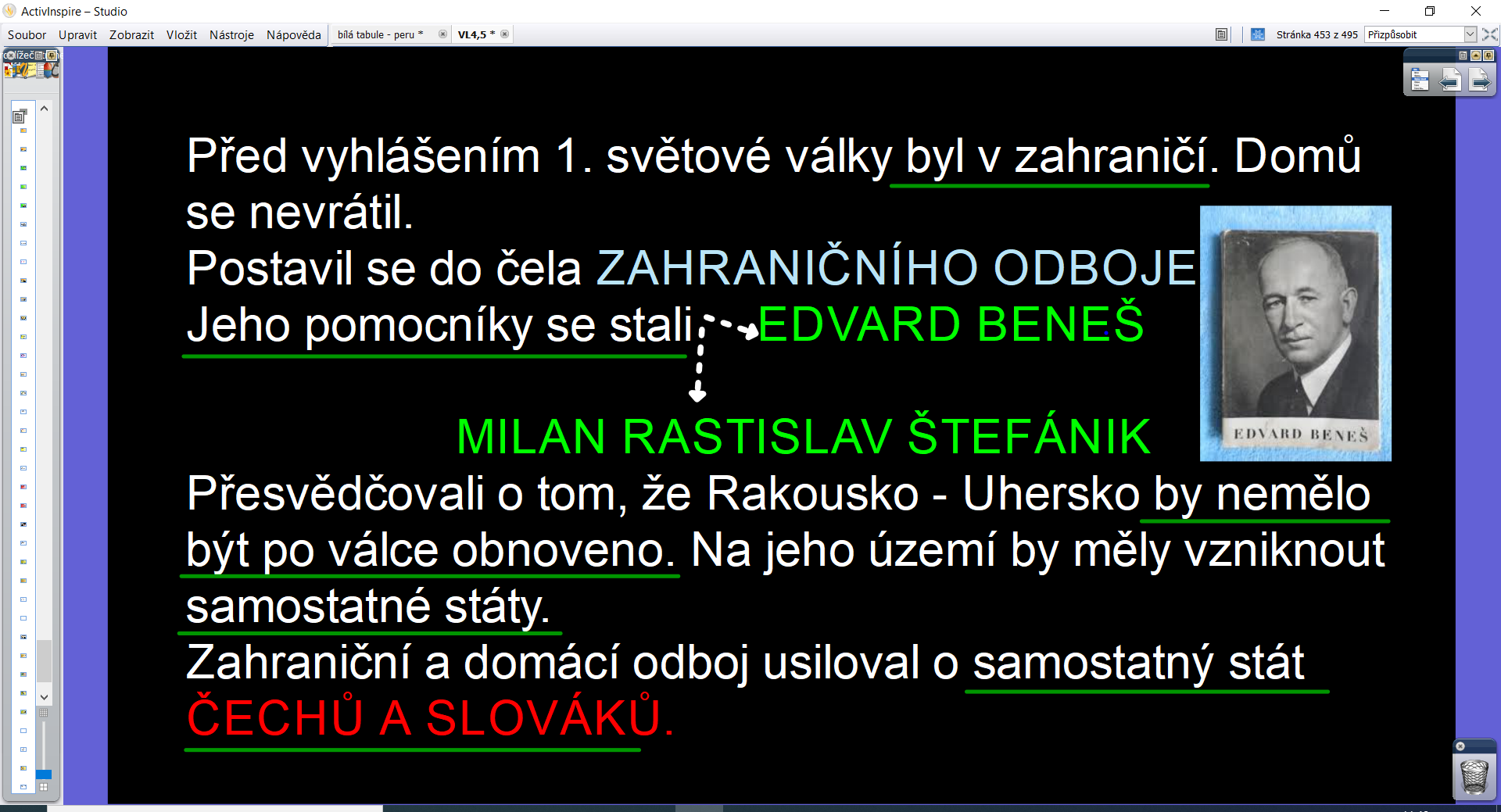 Práce v pracovním sešitě podle pokynů PŘÍRODOVĚDA OPAKOVÁNÍ podle otázek str.73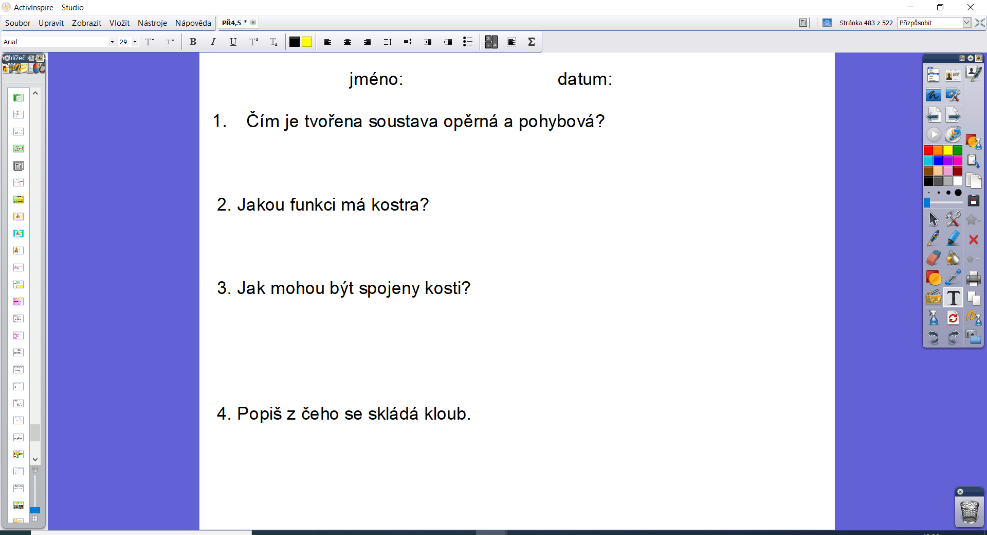 Pro doplnění a zopakování učiva :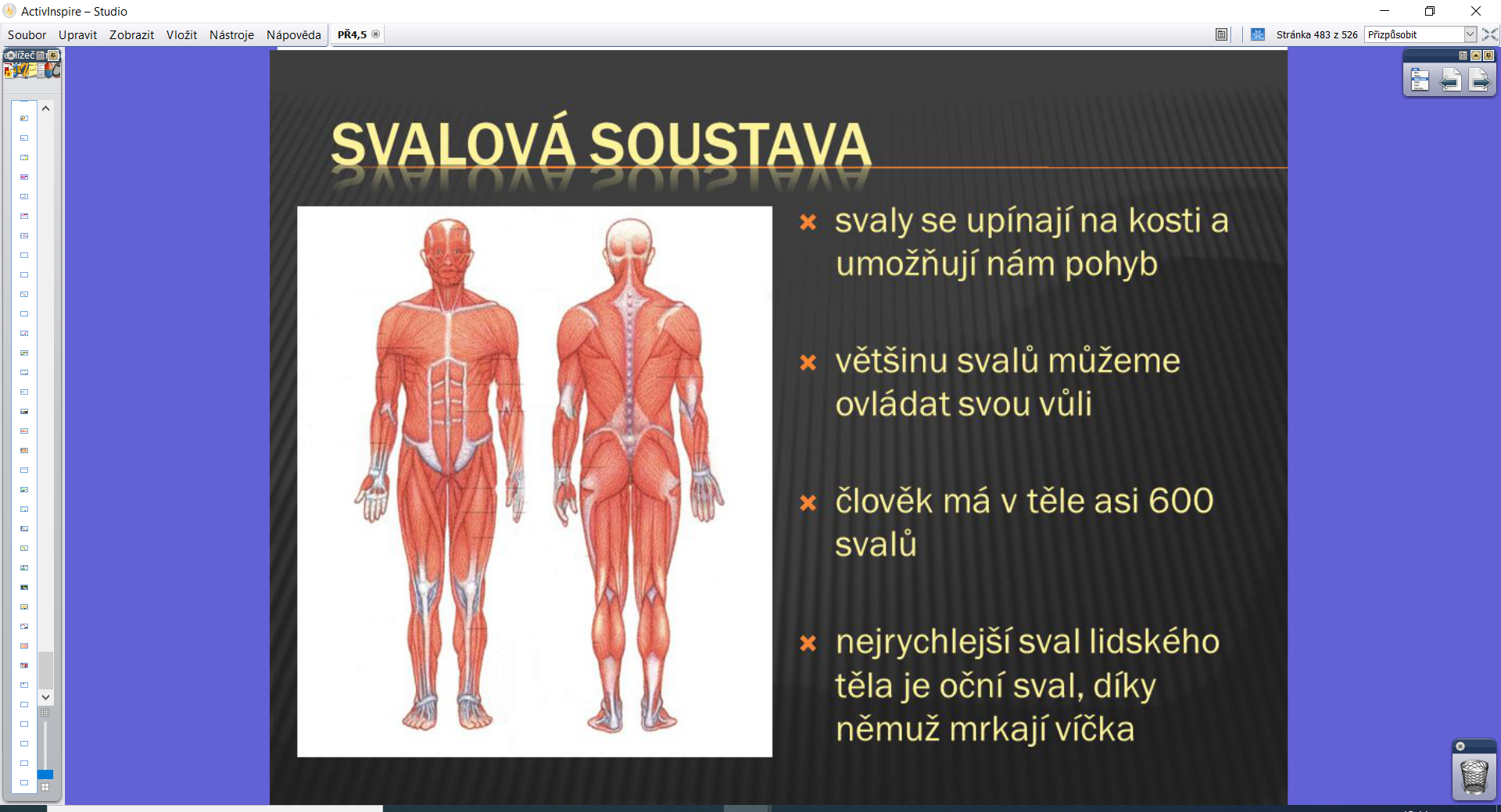 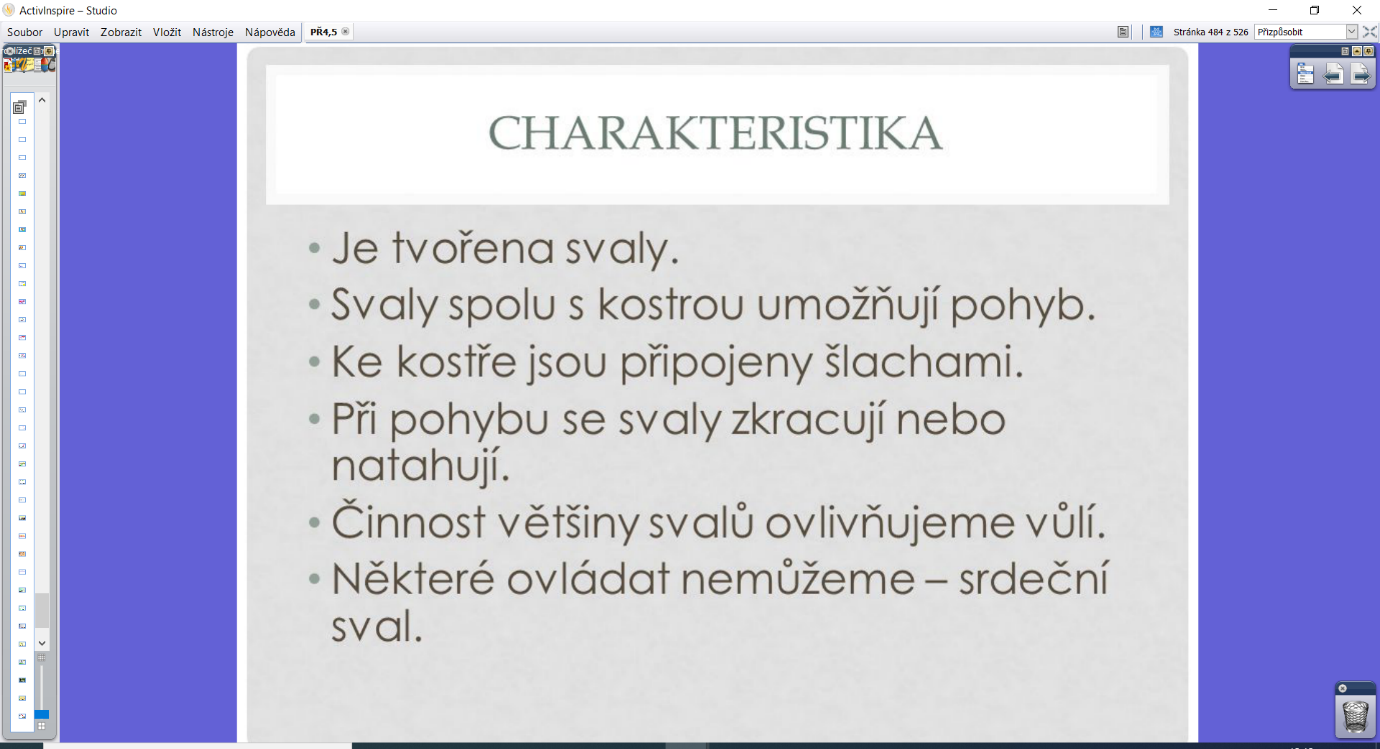 Práce v PS str.31 – otázky 1 – 4.Úkol – opakování dosud probraného učiva podle zápisů v sešitě, podle otázek v učebnici. 